Obec Tetov, Tetov 22, 533 16 Vápno u Přelouče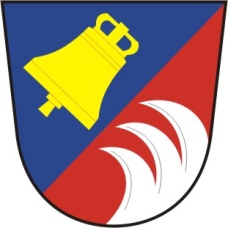 Starostka obce Tetov Vás zve na Zasedání zastupitelstva obce Tetov č. 3/2020, konané dne 24.6. 2020  od 17.00 hod. v zasedací místnosti OÚProgram:                    1. Zahájení                   2. Ověření zápisu z minulé schůze OZ                     3. projednání a schválení celoročního hospodaření obce za rok 2019 včetně přezkoumání hospodaření  , projednání a schválení závěrečného účtu a účetní závěrku za rok 2019                   4. projednání a schválení záměru obce                   5. projednání a schválení zařazení území obce do území působnosti MAS Zálabí                   6. projednání a schválení žádosti paní Kočí                   7. projednání a schválení uzavření pojištění DAS                   8. informace DČOV                   9. diskuse, různé                   10. návrh usnesení                   11. závěr                                                                                                   Ivana Rajnetová                                                                                                   Starostka obce Vyvěšeno  :  16.6.2020Sejmuto :      24. 6. 2020